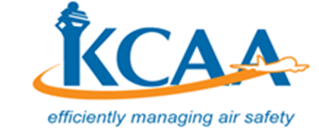 APPLICATION FORM FOR TEMPORARY AIR SERVICE LICENCE APPLICATION FORM FOR TEMPORARY AIR SERVICE LICENCE APPLICATION FORM FOR TEMPORARY AIR SERVICE LICENCE APPLICATION FORM FOR TEMPORARY AIR SERVICE LICENCE KCAA/ATD/FM/05KCAA/ATD/FM/05KCAA/ATD/FM/05KCAA/ATD/FM/05Name of operatorName of operatorName of operatorDate ASL application submitted Date ASL application submitted Date ASL application submitted 1.1.Current ASL Number…………………… ASL validity period....…………………… AOC/ATO Number………………………… 	AOC/ATO Validity period………………… Current ASL Number…………………… ASL validity period....…………………… AOC/ATO Number………………………… 	AOC/ATO Validity period………………… 2.2.Provide reasons for temporary ASL;Provide reasons for temporary ASL;3.3.Provide justification with documentary evidence for the urgency of the temporary ASL (Attach)Provide justification with documentary evidence for the urgency of the temporary ASL (Attach)4.4.Indicate the level of your preparedness to undertake the operationsIndicate the level of your preparedness to undertake the operations5.Additional comments/Information by the applicant:Additional comments/Information by the applicant:Additional comments/Information by the applicant:Name: ……………………………………………………….      Sign: ……………………………………Date: …………………………………………………………Name: ……………………………………………………….      Sign: ……………………………………Date: …………………………………………………………Name: ……………………………………………………….      Sign: ……………………………………Date: …………………………………………………………